Name of Journal: World Journal of OrthopedicsManuscript NO: 56381Manuscript Type: OPINION REVIEWScreening for scoliosis — New recommendations, old dilemmas, no straight solutionsPłaszewski M et al. Screening for scoliosis and principles of screeningMaciej Płaszewski, Weronika Grantham, Ejgil JespersenMaciej Płaszewski, Ejgil Jespersen, Department of Rehabilitation in Biała Podlaska, Józef Piłsudski University of Physical Education, Biała Podlaska 21-500, PolandWeronika Grantham, Faculty of Physical Education and Health in Biała Podlaska, Józef Piłsudski University of Physical Education, Biała Podlaska 21-500, PolandAuthor contributions: Płaszewski M conceptualized the review, with substantial contributions from Grantham W and Jespersen E. He carried out the analysis and drafted the manuscript; Grantham W and Jespersen E made critical revisions related to important intellectual content of the manuscript. All authors reviewed and approved the final manuscript as submitted.Corresponding author: Maciej Płaszewski, MSc, PhD, Associate Professor, Chairman, Physiotherapist, Department of Rehabilitation in Biała Podlaska, Józef Piłsudski University of Physical Education, Akademicka 2, Biała Podlaska 21-500, Poland. plaszewski@wp.plReceived: April 27, 2020Revised: May 29, 2020Accepted: September 1, 2020Published online: AbstractThis opinion review considers the prevailing question of whether to screen or not to screen for adolescent idiopathic scoliosis. New and improved standards of people-oriented care and person-centredness, as well as improved principles of preventive screening and guideline development, have been postulated and implemented in health care systems and cultures.Recommendations addressing screening for scoliosis differ substantially, in terms of their content, standards of development and screening principles. Some countries have discontinued issuing recommendations. In the last decade, a number of updated and new recommendations and statements have been released. Systematically developed guidelines and recommendations are confronted by consensus and opinion-based statements. The dilemmas and discrepancies prevail.The arguments concentrate on the issues of the need for early detection through screening in terms of the effectiveness of early treatment, on costs and cost-effectiveness issues, scientific and epidemiologic value of screenings, and the credibility of the sources of evidence.The problem matter is of global scale and applies to millions of people. It regards clinical and methodological dilemmas, but also the matter of vulnerable and fragile time of adolescence and, more generally, children’s rights. The decisions need to integrate people’s values and preferences – screening tests need to be acceptable to the population, and treatments need to be acceptable for patients.Therefore we present one more crucial, but underrepresented in the discussion, issue of understanding and implementation of the contemporary principles of person-centred care, standards of preventive screening, and guideline development, in the context of screening for scoliosis.Key words: Scoliosis; Screening; Tests; Programs; Recommendations; Guidelines; Principles; Benefits; Harms; TrustworthinessPłaszewski M, Grantham W, Jespersen E. Screening for scoliosis — New recommendations, old dilemmas, no straight solutions. World J Orthop 2020; In pressCore tip: New and updated, but still discrepant, recommendations on screening for scoliosis have been produced in recent years. The growing differences regard standards of recommendation development and principles of screening. The advocates tend to promote possible specific benefits from early treatment implemented thanks to screening testing, whilst the opponents tend to apply contemporary generic principles of screening programmes as preventive services, and the criteria of trustworthy guideline development, underlining possible harms following overdetection, stigmatisation and unnecessary treatment. It seems that clinical and person-oriented, rather than school-based, traditional screening procedures, have been emerging as solutions for the future.INTRODUCTIONIn this opinion review we will contribute to the discussion related to the prevailing question whether “to screen or not to screen for adolescent idiopathic scoliosis”[1-4]. We discuss the process of screening for scoliosis as it can be perceived today. Specifically, we present a crucial, but understated, issue of understanding and implementation of the contemporary principles of person-centred care, standards of preventive screening, and guideline development, in the context of screening for scoliosis.On one hand, new and improved standards of people-oriented care and person-centredness have been postulated and implemented in health care systems and cultures[5-7]. New and improved principles of preventive screening[1,8,9] and guideline trustworthiness[10-13] have been introduced. On the other hand, health care systems and societies face dangers of overdiagnosis[14-17] and unnecessary treatment[17-19], as well as of distrust in evidence-based medicine[20,21] and of disease mongering[17,18,22].School screening for scoliosis was introduced in the United States in the 1960s[23]. The earliest, as it is called today, evidence-based recommendations on population screening, were released in Canada in 1979[24,25]. Since then, different guidelines, policies and statements were produced worldwide[24-26].In the last decade, in the new era of guideline development[10-12,27,28], and after screening principles have evolved significantly[1,8,9,29,30], a number of updated and new recommendations and statements on screening for scoliosis[31-35], as well as on periodic examination of the spine[36], have been released. Nonetheless, the dilemmas prevail[37-39] and consensus does not seem to be reached[40,41]. Internationally, recommendations differ substantially, not only in terms of their content, but also standards of development and screening principles. Some countries have discontinued issuing recommendations addressing screening for scoliosis[24,25]. The evidence base for recommendation formulation is surprisingly limited[25,26,42-44]. The variations continue (Table 1)[45-49].In the United Kingdom, screening for scoliosis is not recommended since the 1980s[50]. The United Kingdom National Screening Committee consequently recommends against screening[25,32], based on their set of principles, introduced in the early 2000s[1]. The Canadian Preventive Task Force on Preventive Health Care have not released any recommendation update since their 1994 recommendation against screening for scoliosis[24,25,49]. The Australian National Health and Medical Research Council, also operating on the basis of their advanced standards of guideline development[51], have archived their latest (2002) recommendations against screening[48] and do not continue releasing any new recommendations. The United States Preventive Services Task Force (USPSTF), have changed their recommendation from “no recommendation” in the 1990s[24,25], through a 2004 recommendation against screening[24,25] and, most recently, to a statement of insufficient evidence to formulate any recommendations[34]. Their key “I” recommendations are reported to the United States Congress[52]. Orthopaedic and rehabilitation organisations tend to support screening[31,33,35,46] (Table 1).Consequently, the state of affairs in the United States remains peculiar. American Academy of Family Physicians follow the USPSTF recommendations[53,54], whereas American Academy of Paediatrics endorse the Scoliosis Research Society (SRS)/ American Academy of Orthopedic Surgeons (AAOS)/Pediatric Orthopedic Society of North America (POSNA) statements[46,55]. There is no national policy school screenings are mandatory, optional or are discontinued in individual States[56,57].The arguments concentrate on the issues of the need for early detection through screening, the effectiveness of early (conservative, especially bracing) treatment, and consequent reduced surgery rate[33,35,40,46,55], on costs of screening procedures and cost-effectiveness of screening programmes[31,47,58], as well as on scientific and epidemiologic value of screenings[45,59] and the credibility of the sources of evidence[26,43,44,60]. Nonetheless, systematically developed guidelines and recommendations are confronted by consensus and opinion based statements (Table 1).The trust in expert opinions, rather than in systematically developed guidelines and recommendations, seems to be related to the scepticism, or unfamiliarity with the principles of evidence-based practice, and about the importance of its implementation[20,21]. In our view, however, it is also a matter of understanding and implementation of the contemporary principles and standards of screening (while both issues are very much related). We propose a discussion around screening for scoliosis put in this context.The problem matter is of global scale[24,38], applies to millions of people[61-63], and screening programmes have usually been school-based[26]. It regards clinical and methodological dilemmas, but also the matter of vulnerable and fragile time of adolescence[64] and, more generally, the matter of preserving children’s rights[65]. The decisions need to integrate people’s values and preferences[1,7,9,16,28] – screening tests need to be acceptable to the population, and treatments need to be acceptable for patients[1,9,28,29].PEOPLE-CENTRED CAREThe World Health Organisation’s Global Strategy of Integrated People-centred Health Services 2016-2026 underpins that people and communities need to be placed at the centre of health services, with terms and actions such as people-centred care, person-centred care and engagement, representing this philosophy[5,66].Shared decision making is the core of people-centred care[6,7,67-69]. Decisions need to be grounded in patients’ values and perspectives[5-7,67,68], as engaging patients in making choices and decisions leads to better health outcomes and better healthcare experiences[6,68,70,71]. Standardised information, such as patient decision aids, are replacing traditional educational and information tools, as the way clinicians provide information may strongly affect people’s preferences[72,73]. We summarise those key terms in Table 2.GUIDELINE DEVELOPMENT AND RECOMMENDATION FORMULATION TODAYStandards of guideline development and recommendation formulation have been improved in recent years[10-12,27] (Table 3). Based on the Institute of Medicine standards of guideline development[10], guidelines not based on systematic review of the evidence were no longer included in the National Guideline Clearinghouse database[13].Contemporary sets of criteria for trustworthy guidelines do not duplicate, but control for conflicts of interests, multidisciplinary guideline development group composition, public engagement, shared decision making and respecting people’s voices are their common features[10,11,27,74,75]. Interestingly, these have been postulated by the Evidence-Based Medicine Working Group specifically addressing guidelines and recommendations about screening as early as in 1999[28] (Table 4). EVOLUTION OF SCREENING PRINCIPLESThe 1968 World Health Organisation’s “Principles and Practice of Screening for Disease”[29] (Table 5) have become the gold standard[1,9,30], and are still used as a frame of reference[9,47]. Nonetheless, the understanding, principles, and criteria of screening have evolved over the years, and numerous proposals and policies have been formulated[1,8,30] and introduced[26,43,48,49]. A recent synthesis study located 41 sets of standards and 367 screening principles[9] (Table 6). In contrast with the Wilson and Jungner’s “screening for disease”[29] (Table 5), defining screening as secondary prevention (early disease detection), contemporarily screening is defined as preventive service, covering all stages of management, from prevention, through diagnostics, to treatment[1,8,9,16,28] (Table 6).Harris et al[8] propose to introduce the term ‘‘predictor of poor health’’ to emphasize a focus on health outcomes[8]. The terminology shifted from “asymptomatic subjects”[24,25] to “otherwise healthy individuals”[75]. (“It is sometimes useful, we think, to use a term that refers to all forms of early detection whether by screening, physical examination or other means; and this is meant when we use the term "early disease detection”[29]. “The purpose of screening is to improve the length and/or quality of people’s lives, not just to find abnormalities”[8]).Importantly, however, Wilson and Jungner postulated that both the treatment and the test need to be acceptable to the population, and that the first aim is to avoid harms to the patients[29]. The underpinning principle is that screening may be beneficial, but it can also be harmful[1,8,9,28]. (“In adhering to the principle of avoiding harm to the patient at all costs (the primum non nocere of Hippocrates), treatment must be the first aim”[29]).HARMS OF SCREENINGProblems of potential harms of screening, such as overdiagnosis and unnecessary treatment, have gained much attention recently[14-17]. These concerns correspond with the debate on widening the definitions of diseases, narrowing the definition of health, with medicalisation of unpleasant experiences of everyday life[17,18], and presenting presymptomatic, early or minor problems as serious conditions[17-19,22]. Another potential driving factor for overdiagnosis and unnecessary treatment is using a common term – label of a single “disease” – for a heterogeneity of conditions of wide spectrum of health outcomes[17,18,76-78], and the phenomena of “apparent illness”[17], attributed to overdetection due to increased testing and improved diagnostic tools, rather than a real change in the incidence of illness[16,18,76,77].Calls for renaming low risk conditions labelled as cancers[78] and the “tripling of the incidence of thyroid cancer, with unchanged death rate”[17], are striking examples, but analogies to adolescent idiopathic scoliosis, both in terms of the progression of the condition, as well as severity and a very wide spectrum of potential health outcomes, are also noticeable. In Table 7, we summarise the drivers of “too much medicine”[14,17,18,77] and present our view of corresponding issues regarding screening for scoliosis.Screening programmes are recognised as justified when they address conditions which would lead to earlier death or significant decline in health if a condition is not detected through screening[1,9,14,16,77].A proposed screening programme need to be evaluated against evidence on the magnitude of health benefits, but also against the evidence on the magnitude of health harms. The factors on the harms side of the screening balance are the frequency of false-positive tests, the frequency of overdiagnosis, and the experience of overdiagnosed people (Table 7)[79-81], considered in relation to the magnitude (frequency and severity) of harm[1,8,9,14,77].Harms are no longer understood purely in terms of direct adverse events or side effects of diagnostic testing (such as x-ray exposure[26,43]) and of treatment (such as skin irritation by a brace[82]). They are meant as the value of health lost due to the overdiagnosed or false-positive health state, such as anxiety and complications of labelling, diagnostics, unneeded or unnecessary treatment, and stigmatisation[1,8,9,16,18].“The experience of overdiagnosis (…) often life-changing, (…) includes unnecessary psychological and physical effects from labeling, diagnostic evaluation, and treatment, (…) is itself associated with harm”[8].UPDATED RECOMMENDATIONS, OUTDATED STANDARDS?Disputes over screening for scoliosis have focused on the condition-specific arguments, such as the need for early detection and treatment, and the evidence for the effectiveness of nonsurgical treatment, in terms of avoiding the need for surgery. Less attention is paid to the dispute regarding the evolving generic concepts, standards and principles of screening.People-centrednessDecisions about treatment (and screening) options are considered “preference-sensitive” because of insufficient evidence about the outcomes and because a trade-off between known benefits and harms is needed[26]. Individual people do not necessarily benefit from treatments, even if they show beneficial effects for populations[1,8,71]. People differ in their judgements of the balance of potential harms and benefits of screening. Hence they need to be informed and participate in decision making[69-73]. It is considered an ethical duty to encourage people to decide for themselves[71]. The 2017 Cochrane review on patient decision aids (an update of the most cited Cochrane review in 2014)[72] included studies involving adults making decisions for themselves, for a child or for a significant other, about screening or treatment options. None of the 105 included trials, and none of the excluded studies, addressed scoliosis. None of the discussed guidelines and position statements (Table 1 and Table 8) invited screening participants or included an analysis of their voices. The SRS/AAOS/American Academy of Pediatrics (AAP)/POSNA[33,46] or Scientific Society on Scoliosis Orthopaedic and Rehabilitation Treatment[35] statements do not contain any information on patients’ engagement or shared decision making. Five, out of ten, Wilson and Jungner[29] principles, considered by the SRS International Task Force[31,47], were technical efficacy, clinical effectiveness, program effectiveness, treatment effectiveness, and cost-effectiveness. The United Kingdom National Security Council formulated their recommendations based on eleven criteria[43], and the USPSTF on eight “key questions”[26] (Table 8), none of them include such issues.One present day phenomenon, of importance regarding sources of information and evidence, but also particularly about people-centredness, is the digital revolution. The access to health information has democratised, people are using new technologies to share information and experiences, build social networks and run blogs[70]. Social networks are becoming sources of scientific evidence[83] and websites, blogs and social media are today recognised as grey literature[84]. These apply for people with scoliosis, and for scoliosis research and practice[85-87].The child perspectiveThe problem of screening for scoliosis is about adolescents and their school environment. In 2017, seven out of eight international screening programmes were school-based[26].According to the United Nations Convention on the Rights of the Child, children have, among other rights, the right to “express an opinion, and to have that opinion taken into account, to privacy, to protection from abuse or neglect”[65]. In concert with this, the recent “Unique Needs of the Adolescents” Policy Statement of the AAP, calls for protecting the rights of adolescents through developmentally appropriate, adolescent-centred, family-involved care, addressing physical and mental health, confidentiality, socioeconomic factors, and sexual and gender development, in terms of identity, relationships and roles[64]. (“In adolescents to whom confidentiality is not assured, there is a higher prevalence of depressive symptoms, suicidal thoughts, and suicide attempts”[64]). The AAP’s Bright Future guidelines for health supervision were updated in 2017 and 2019 with a “new focus on social determinants of health and on lifelong physical and mental health”[36]. Nonetheless, as of scoliosis, the guidelines simply refer to the 2015 position of the orthopaedic societies[46].Evidence base and standards of recommendation formulationThe SRS/AAOS/AAP/POSNA in their 2015 statement[33,46] urged the USPSTF to update their recommendations in view of new evidence of brace treatment effectiveness[82]. The conclusions of the USPSTF are, in fact, opposite. They formulated their “I” statement that “(…) the current evidence is insufficient to assess the balance of benefits and harms of the service. Evidence is lacking, of poor quality, or conflicting, and the balance of benefits and harms cannot be determined”[34,74,75] (Table 1). USPSTF follows rigorous guideline development standards and procedures[74,75]. In contrast, their previous (2004) recommendation was based on a “brief evidence update”[88] of low methodological quality, lacking expected reporting of the search, selection, and appraisal of the evidence[25].Importantly, both the USPSTF[26], and the United Kingdom National Security Council[43] systematic reviews, produced in the preparation of recommendation formulation (Table 1), did not find convincing evidence for a number of criteria and key questions, including harms of screening, long term treatment effects, and differences in health outcomes between screen- and clinically detected cases, as well as whether they may be associated with the condition, the treatment (including screening and workup) or the diagnosis (Table 8). Expert opinions are contemporarily not considered as a substitute for evidence in guideline development standards and methods[10,11,27]. Systematically developed guidelines – both current and historical (Table 1) – are, to a different extent, sceptical about school screening for scoliosis[24,25,32,34]. Nonetheless, the distrust[41] and opposite claims[40,89,90] continue.Continuum of disease definition – mild scoliosisThe minimum criterion for diagnosis of scoliosis, the cut-off point of 10° in the Cobb classification[26,91,92], is questioned[26,43] as “based on convention”[26]. Brace treatment starts from 20-25° Cobb[35,53,91,92], so there is a gap between a diagnosed condition and a condition with available (effective) treatment[26,43]– one of the principles of a justified screening programme[1,8,9,28,29] (Tables 4-6). Additionally, for the majority of screen-positive persons, adolescent idiopathic scoliosis will be a benign condition – curves progress among about two-thirds of adolescents, but only one-third and less than 10% of the diagnosed will experience progression of more than 10° and 30°, respectively[26,53]. In the screening programmes, the majority of detected curves were 10°-19°, thus only the minority will progress to the 20°-25° threshold for brace treatment[26,93,94]. And only very few will progress to more severe deformities, which may require surgery (prevalence of 0.1% in adolescents and of 0.4% in general population for curves exceeding 40°)[95]. Furthermore, the false-positive rates for the routinely used, and recommended, forward bend test, are up to 21.5%[26]. The critiques of population-based screening argue that deformities requiring treatment will be diagnosed clinically, even in the absence of screening programmes (Table 1). “Distribution of curves was similar for children detected through school-based screening compared to those who were detected clinically”[26]. And the effectiveness of school screening on curve magnitude at clinical presentation, in comparison to clinically detected cases, is reported as doubtful[39].Aesthetics and body acceptance are potential challenges in people with scoliosis: Labelling mild “deviations” from “norms”, need to be considered in this context[96-98]. The connection with scoliosis, body image and mental health issues are well recognised in research, but in people with diagnosed, typically serious, deformities, and who are treated for scoliosis[81,91,99-101]. Not in “otherwise asymptomatic” (i.e healthy) young people referred to screening. “adolescent idiopathic scoliosis is most often asymptomatic during adolescence, and is (..) not typically associated with clinical finding other than body asymmetry”[26].The evidence is unconvincing whether slowing down the curve progression has other positive health outcomes in body function and person-oriented outcomes such as pain, psychosocial status, and body experience. On the other hand, aesthetics is considered an important criterion of treatment[26]. Mild scoliosis may be recognised as a health condition, as it is considered in both the prevailing societal stereotypes and biomedically (rather than psychosocially) oriented assumptions of straight (perfect) bodies[96,97,102-104] (Figure 1).The literal meaning of “orthopaedics” is “straight child, free from deformity”, and it comes from the XVIII century[105].CONCLUSIONOpinion-based health care recommendations and guidelines tend to be no longer valid. Evidence-base, and strength of the recommendations, are followed, or at least addressed, in contemporary guidelines, recommendations and position statements on screening for scoliosis. Nonetheless, trustworthiness of individual documents remains disputable. Problems include formulating conclusions based on selective citations rather than on research syntheses, with emphasis on potential benefits of treatment, and silence on systematically developed recommendations against screening, or the fact that scoliosis screening has been discontinued in countries with established standards of guideline development and implementation.Guidelines, recommendations and position statements are even more discrepant, when taking into consideration contemporary principles and standards of screening. These apply especially to experiences of people and potential personal harms, including those following over-detection and false-positive test findings, labelling, overtreatment, and stigmatisation. There is no consideration of the issues of informed choice and shared decision making. Knowledge translation tools, educational materials or patient decision aids are not considered in any of those documents.Nonetheless, the discussed documents have at least one crucial commonality. The SRS/AAOS/POSNA/AAP 2015 position[33,46] includes a significant recommendation that “screening exams for spine deformity should be part of medical home preventive services”. The “Unique Needs of the Adolescents” statement promotes the Patient-Centred Medical Homes[64]. Bright future guidelines recommend spine examination during individual Adolescent Periodic Health Visits[36]. Potentially, this could be a more respectful way of examining the spine than the school-based procedure. It does make a difference in terms of person-centredness, whole-person orientation and, more broadly, schools as “safe places”[64]. Perhaps medical homes could be the right places to examine for scoliosis in adolescent- and family-oriented, respectful way, in confidentiality, by properly trained personnel, not only in terms of the accuracy of testing but also in terms of ensuring the unique needs of adolescents. As regards to screening programmes, potential harms to all screened adolescents, not only to those diagnosed, as well as shared decision-making, need to be considered.Furthermore, all of these are recommendations for spine examinations rather than screening programmes.It is important to stress that the idea of this paper is to highlight the issue of screening understood as a preventive programme, rather than as a test[1,8,9,29,30] or a clinical back inspection, especially in order to underline the important and underrepresented in the literature issues of people-centredness and shared decision-making. Standards such as the Bright Future guidelines[36], and reports on the necessity for accessible primary care for adolescents, including careful spine examinations[106], are unquestionable.Nonetheless, there are still many debatable issues related to this subject matter, such as delivering services and ensuring person-centeredness in areas where health visits are not mandatory or not provided. One of the aims of this opinion review is an invitation for further discussion regarding this multidimensional subject matter.In terms of preventive screening, an answer to the question on how to screen for scoliosis, instead of whether to screen (“to screen or not to screen for scoliosis”), is warranted.ACKNOWLEDGEMENTSWe wish to deeply thank and, at the same time, dedicate this work to our Dear colleague and co-author. Professor Ejgil Jespersen, who sadly fell seriously ill. He has always been an advocate for the humanistic and personal way of treating every person, even when he or she happens to be in a role of a patient. We are grateful for his expertise, inspiration, and friendship.REFERENCES1 Gray JA. New concepts in screening. Br J Gen Pract 2004; 54: 292-298 [PMID: 15113498]2 Winter RB, Lonstein JE. To brace or not to brace: the true value of school screening. Spine (Phila Pa 1976) 1997; 22: 1283-1284 [PMID: 9201828 DOI: 10.1097/00007632-199706150-00001]3 Dickson RA, Weinstein SL. Bracing (and screening)--yes or no? J Bone Joint Surg Br 1999; 81: 193-198 [PMID: 10204919 DOI: 10.1302/0301-620x.81b2.9630]4 Deurloo JA, Verkerk PH. To screen or not to screen for adolescent idiopathic scoliosis? A review of the literature. Public Health 2015; 129: 1267-1272 [PMID: 26296849 DOI: 10.1016/j.puhe.2015.07.021]5 World Health Organisation. WHO global strategy on people-centred and integrated health services. WHO, March 2015, WHO/HIS/SDS/2015.6. Available from: https://www.who.int/servicedeliverysafety/areas/people-centred-care/global-strategy/en/ 6 Leplege A, Gzil F, Cammelli M, Lefeve C, Pachoud B, Ville I. Person-centredness: conceptual and historical perspectives. Disabil Rehabil 2007; 29: 1555-1565 [PMID: 17922326 DOI: 10.1080/09638280701618661]7 International Alliance of Patients’ Organizations (IAPO). What is patient-centred healthcare? A review of definitions and principles. IAPO 2007. Available from: http://iapo.org.uk/sites/default/files/files/IAPO%20Patient-Centred%20Healthcare%20Review%202nd%20edition.pdf 8 Harris R, Sawaya GF, Moyer VA, Calonge N. Reconsidering the criteria for evaluating proposed screening programs: reflections from 4 current and former members of the U.S. Preventive services task force. Epidemiol Rev 2011; 33: 20-35 [PMID: 21666224 DOI: 10.1093/epirev/mxr005]9 Dobrow MJ, Hagens V, Chafe R, Sullivan T, Rabeneck L. Consolidated principles for screening based on a systematic review and consensus process. CMAJ 2018; 190: E422-E429 [PMID: 29632037 DOI: 10.1503/cmaj.171154]10 Institute of Medicine (US) Committee on Standards for Developing Trustworthy Clinical Practice Guidelines, Graham R, Mancher M, Miller Wolman D, Greenfield S, Steinberg E. 2011 [PMID: 24983061 DOI: 10.17226/13058]11 Qaseem A, Forland F, Macbeth F, Ollenschläger G, Phillips S, van der Wees P; Board of Trustees of the Guidelines International Network. Guidelines International Network: toward international standards for clinical practice guidelines. Ann Intern Med 2012; 156: 525-531 [PMID: 22473437 DOI: 10.7326/0003-4819-156-7-201204030-00009]12 Kredo T, Bernhardsson S, Machingaidze S, Young T, Louw Q, Ochodo E, Grimmer K. Guide to clinical practice guidelines: the current state of play. Int J Qual Health Care 2016; 28: 122-128 [PMID: 26796486 DOI: 10.1093/intqhc/mzv115]13 Shekelle PG. Clinical Practice Guidelines: What's Next? JAMA 2018; 320: 757-758 [PMID: 30098168 DOI: 10.1001/jama.2018.9660]14 Brodersen J, Kramer BS, Macdonald H, Schwartz LM, Woloshin S. Focusing on overdiagnosis as a driver of too much medicine. BMJ 2018; 362: k3494 [PMID: 30120097 DOI: 10.1136/bmj.k3494]15 Jenniskens K, de Groot JAH, Reitsma JB, Moons KGM, Hooft L, Naaktgeboren CA. Overdiagnosis across medical disciplines: a scoping review. BMJ Open 2017; 7: e018448 [PMID: 29284720 DOI: 10.1136/bmjopen-2017-018448]16 Dickinson JA, Pimlott N, Grad R, Singh H, Szafran O, Wilson BJ, Groulx S, Thériault G, Bell NR. Screening: when things go wrong. Can Fam Physician 2018; 64: 502-508 [PMID: 30002025]17 Glasziou P, Moynihan R, Richards T, Godlee F. Too much medicine; too little care. BMJ 2013; 347: f4247 [PMID: 23820022 DOI: 10.1136/bmj.f4247]18 Moynihan R, Henry D, Moons KG. Using evidence to combat overdiagnosis and overtreatment: evaluating treatments, tests, and disease definitions in the time of too much. PLoS Med 2014; 11: e1001655 [PMID: 24983872 DOI: 10.1371/journal.pmed.1001655]19 Katz MH, Grady D, Redberg RF. Developing methods for less is more. JAMA Intern Med 2014; 174: 1076 [PMID: 24818844 DOI: 10.1001/jamainternmed.2014.1101]20 Greenhalgh T, Howick J, Maskrey N; Evidence Based Medicine Renaissance Group. Evidence based medicine: a movement in crisis? BMJ 2014; 348: g3725 [PMID: 24927763 DOI: 10.1136/bmj.g3725]21 Greenhalgh T, Snow R, Ryan S, Rees S, Salisbury H. Six 'biases' against patients and carers in evidence-based medicine. BMC Med 2015; 13: 200 [PMID: 26324223 DOI: 10.1186/s12916-015-0437-x]22 Moynihan R, Heath I, Henry D. Selling sickness: the pharmaceutical industry and disease mongering. BMJ 2002; 324: 886-891 [PMID: 11950740 DOI: 10.1136/bmj.324.7342.886]23 Linker B. A dangerous curve: the role of history in America's scoliosis screening programs. Am J Public Health 2012; 102: 606-616 [PMID: 22397340 DOI: 10.2105/AJPH.2011.300531]24 Płaszewski M, Nowobilski R, Kowalski P, Cieslinski M. Screening for scoliosis: different countries' perspectives and evidence-based health care. Int J Rehabil Res 2012; 35: 13-19 [PMID: 22123730 DOI: 10.1097/MRR.0b013e32834df622]25 Płaszewski M, Bettany-Saltikov J. Are current scoliosis school screening recommendations evidence-based and up to date? A best evidence synthesis umbrella review. Eur Spine J 2014; 23: 2572-2585 [PMID: 24777669 DOI: 10.1007/s00586-014-3307-x]26 Dunn J, Henrikson NB, Morrison CC, Blasi PR, Nguyen M, Lin JS. Screening for Adolescent Idiopathic Scoliosis: Evidence Report and Systematic Review for the US Preventive Services Task Force. JAMA 2018; 319: 173-187 [PMID: 29318283 DOI: 10.1001/jama.2017.11669]27 Brouwers MC, Kho ME, Browman GP, Burgers JS, Cluzeau F, Feder G, Fervers B, Graham ID, Grimshaw J, Hanna SE, Littlejohns P, Makarski J, Zitzelsberger L; AGREE Next Steps Consortium. AGREE II: advancing guideline development, reporting and evaluation in health care. CMAJ 2010; 182: E839-E842 [PMID: 20603348 DOI: 10.1503/cmaj.090449]28 Barratt A, Irwig L, Glasziou P, Cumming RG, Raffle A, Hicks N, Gray JA, Guyatt GH. Users' guides to the medical literature: XVII. How to use guidelines and recommendations about screening. Evidence-Based Medicine Working Group. JAMA 1999; 281: 2029-2034 [PMID: 10359392 DOI: 10.1001/jama.281.21.2029]29 Wilson JM, Jungner YG. [Principles and practice of mass screening for disease]. Bol Oficina Sanit Panam 1968; 65: 281-393 [PMID: 4234760]30 Andermann A, Blancquaert I, Beauchamp S, Déry V. Revisiting Wilson and Jungner in the genomic age: a review of screening criteria over the past 40 years. Bull World Health Organ 2008; 86: 317-319 [PMID: 18438522 DOI: 10.2471/blt.07.050112]31 Labelle H, Richards SB, De Kleuver M, Grivas TB, Luk KD, Wong HK, Thometz J, Beauséjour M, Turgeon I, Fong DY. Screening for adolescent idiopathic scoliosis: an information statement by the scoliosis research society international task force. Scoliosis 2013; 8: 17 [PMID: 24171910 DOI: 10.1186/1748-7161-8-17]32 UK National Screening Committee. UK NSC recommendation on adolescent idiopathic scoliosis (AIS). London: UK National Screening Committee, July 2016. Available from: https://Legacyscreening.phe.org.uk/scoliosis 33 Hresko MT, Talwalkar V, Schwend R; AAOS, SRS, and POSNA. Early Detection of Idiopathic Scoliosis in Adolescents. J Bone Joint Surg Am 2016; 98: e67 [PMID: 27535448 DOI: 10.2106/JBJS.16.00224]34 US Preventive Services Task Force. Grossman DC, Curry SJ, Owens DK, Barry MJ, Davidson KW, Doubeni CA, Epling JW Jr, Kemper AR, Krist AH, Kurth AE, Landefeld CS, Mangione CM, Phipps MG, Silverstein M, Simon MA, Tseng CW. Screening for Adolescent Idiopathic Scoliosis: US Preventive Services Task Force Recommendation Statement. JAMA 2018; 319: 165-172 [PMID: 29318284 DOI: 10.1001/jama.2017.19342]35 Negrini S, Donzelli S, Aulisa AG, Czaprowski D, Schreiber S, de Mauroy JC, Diers H, Grivas TB, Knott P, Kotwicki T, Lebel A, Marti C, Maruyama T, O'Brien J, Price N, Parent E, Rigo M, Romano M, Stikeleather L, Wynne J, Zaina F. 2016 SOSORT guidelines: orthopaedic and rehabilitation treatment of idiopathic scoliosis during growth. Scoliosis Spinal Disord 2018; 13: 3 [PMID: 29435499 DOI: 10.1186/s13013-017-0145-8]36 Hagan JG, Shaw JS, Duncan PM, eds. Bright Futures: Guidelines for health supervision of infants, children, and adolescents. 4th ed. Elk Grove Village, IL: American Academy of Pediatrics; 2017 (updated March 2019) [DOI: 10.1001/jama.284.24.3187]37 Fong DYT, Luk KDK. Should screening for scoliosis be conducted? ArgoSpine News Journal 2012; 24: 46-49 [DOI: 10.1007/s12240-012-0040-3]38 Kuroki H. School scoliosis screening - world trends and the problems encountered in Japan. Int J Orthop 2017; 4: 814-818 [DOI: 10.17554/j.issn.2311-5106.2017.04.235]39 Thomas JJ, Stans AA, Milbrandt TA, Treder VM, Kremers HM, Shaughnessy WJ, Larson AN. Does School Screening Affect Scoliosis Curve Magnitude at Presentation to a Pediatric Orthopedic Clinic? Spine Deform 2018; 6: 403-408 [PMID: 29886911 DOI: 10.1016/j.jspd.2017.12.007]40 Hresko MT, Schwend RM, Hostin RA. Early Detection of Scoliosis-What the USPSTF "I" Means for Us. JAMA Pediatr 2018; 172: 216-217 [PMID: 29318255 DOI: 10.1001/jamapediatrics.2017.5585]41 Ha AS, Beauchamp EC. Editorial on "Screening for adolescent idiopathic scoliosis: US preventive services task force recommendation statement". J Spine Surg 2018; 4: 812-816 [PMID: 30714016 DOI: 10.21037/jss.2018.10.04]42 Płaszewski M, Bettany-Saltikov J. Non-surgical interventions for adolescents with idiopathic scoliosis: an overview of systematic reviews. PLoS One 2014; 9: e110254 [PMID: 25353954 DOI: 10.1371/journal.pone.0110254]43 UK National Screening Committee. Screening for adolescent idiopathic scoliosis: external review against programme appraisal criteria for the UK National Screening Committee (UK NSC) 3rd ed. London: UK National Screening Committee, 201544 Sarwark JF, Davis MM. Evolving Recommendations for Scoliosis Screening: A Compelling Need for Further Research. JAMA 2018; 319: 127-129 [PMID: 29318262 DOI: 10.1001/jama.2017.20190]45 Grivas TB, Wade MH, Negrini S, O'Brien JP, Maruyama T, Hawes MC, Rigo M, Weiss HR, Kotwicki T, Vasiliadis ES, Sulam LN, Neuhous T. SOSORT consensus paper: school screening for scoliosis. Where are we today? Scoliosis 2007; 2: 17 [PMID: 18039374 DOI: 10.1186/1748-7161-2-17]46 Screening for Idiopathic Scoliosis in Adolescents. Pediatrics 2016; 137 [PMID: 27002006 DOI: 10.1542/peds.2016-0065]47 Beauséjour M, Goulet L, Parent S, Feldman DE, Turgeon I, Roy-Beaudry M, Sosa JF, Labelle H; Members of the Quebec Scoliosis Society and of the Canadian Paediatric Spinal Deformities Study Group. The effectiveness of scoliosis screening programs: methods for systematic review and expert panel recommendations formulation. Scoliosis 2013; 8: 12 [PMID: 23883346 DOI: 10.1186/1748-7161-8-12]48 National Health and Medical Research Council. Child health screening and surveillance: a critical review of the evidence. Centre for Community Child Health, Royal Children’s Hospital Melbourne, 2002. Rescinded guideline. Archived at the National Library of Australia. Available from: https://trove.nla.gov.au/work/17064822?selectedversion=NBD24213346, https://webarchive.nla.gov.au/awa/20040225040745/http://www.nhmrc.gov.au/publications/pdf/ch42.pdf 49 Canadian Task Force on the Periodic Health Examination. The Canadian guide to clinical preventive health care. Minister of Supply and Services Canada 1994. Available from: https://canadiantaskforce.ca/the-red-brick-the-canadian-guide-to-clinical-preventive-health-care-1994/ 50 Burwell G. The British decision and subsequent events. Spine (Phila Pa 1976) 1988; 13: 1192-1194 [PMID: 3061026 DOI: 10.1097/00007632-198810000-00027]51 National Health and Medical Research Council. Guidelines for guidelines. 2016 NHMRC standards for guidelines. Available from: https://www.nhmrc.gov.au/guidelinesforguidelines/standards52 U.S. Preventive Services Task Force. Ninth annual report to Congress on high-priority evidence gaps for clinical preventive services. November 2019. Available from: http://uspstftest.ahrq.gov/uspstf/ninth-annual-report-congress-high-priority-evidence-gaps-clinical-preventive-services53 Horne JP, Flannery R, Usman S. Adolescent idiopathic scoliosis: diagnosis and management. Am Fam Physician 2014; 89: 193-198 [PMID: 24506121 DOI: 10.1093/qjmed/hct250]54 Mabry-Hernandez I, Tannis C. Screening for Adolescent Idiopathic Scoliosis. Am Fam Physician 2018; 97: 666-667 [PMID: 29763270]55 Screening for idiopathic scoliosis in adolescents. Pediatrics 2008; 121:1069 [DOI: 10.1542/peds.2002-0383]56 Altaf F, Drinkwater J, Phan K, Cree AK. Systematic Review of School Scoliosis Screening. Spine Deform 2017; 5: 303-309 [PMID: 28882347 DOI: 10.1016/j.jspd.2017.03.009]57 National Scoliosis Foundation. [Accessed  2019 November 11]. Available from: http://www.scoliosis.org58 Ehrmann Feldman D, Beausejour M, Sosa JF, Goulet L, Parent S, Labelle H, Quebec Scoliosis Society and Canadian Pediatric Spinal Deformities Study Group. Cost effectiveness of school screening for scoliosis: a systematic review. Int J Child Adolesc Health 2014; 7: 07-13 Available from: http://www.novapublishers.org/catalog/product_info.php?products_id=5774659 Grivas TB, Vasiliadis E, Savvidou OD, Triantafyllopoulos G. What a school screening program could contribute in clinical research of idiopathic scoliosis aetiology. Disabil Rehabil 2008; 30: 752-762 [PMID: 18432433 DOI: 10.1080/09638280802041086]60 Fong DY, Lee CF, Cheung KM, Cheng JC, Ng BK, Lam TP, Mak KH, Yip PS, Luk KD. A meta-analysis of the clinical effectiveness of school scoliosis screening. Spine (Phila Pa 1976) 2010; 35: 1061-1071 [PMID: 20393399 DOI: 10.1097/BRS.0b013e3181bcc835]61 Suh SW, Modi HN, Yang JH, Hong JY. Idiopathic scoliosis in Korean schoolchildren: a prospective screening study of over 1 million children. Eur Spine J 2011; 20: 1087-1094 [PMID: 21274729 DOI: 10.1007/s00586-011-1695-8]62 Ueno M, Takaso M, Nakazawa T, Imura T, Saito W, Shintani R, Uchida K, Fukuda M, Takahashi K, Ohtori S, Kotani T, Minami S. A 5-year epidemiological study on the prevalence rate of idiopathic scoliosis in Tokyo: school screening of more than 250,000 children. J Orthop Sci 2011; 16: 1-6 [PMID: 21293892 DOI: 10.1007/s00776-010-0009-z]63 Zheng Y, Dang Y, Wu X, Yang Y, Reinhardt JD, He C, Wong M. Epidemiological study of adolescent idiopathic scoliosis in Eastern China. J Rehabil Med 2017; 49: 512-519 [PMID: 28537345 DOI: 10.2340/16501977-2240]64 Alderman EM, Breuner CC, AAP Committee on Adolescence. Unique needs of the adolescent. Pediatrics. 2019; 144: e20193150 [DOI: 10.1542/peds.2019-3150]65 UN General Assembly. Convention on the Rights of the Child. [Published 1989 November 20].  United Nations, Treaty Series 1989; 1577: 3. Available from: https://www.refworld.org/docid/3ae6b38f0.html66 World Health Organisation. Health systems strengthening glossary. Available from: https://www.who.int/healthsystems/hss_glossary/en/index8.html67 Grad R, Légaré F, Bell NR, Dickinson JA, Singh H, Moore AE, Kasperavicius D, Kretschmer KL. Shared decision making in preventive health care: What it is; what it is not. Can Fam Physician 2017; 63: 682-684 [PMID: 28904031]68 Bombard Y, Baker GR, Orlando E, Fancott C, Bhatia P, Casalino S, Onate K, Denis JL, Pomey MP. Engaging patients to improve quality of care: a systematic review. Implement Sci 2018; 13: 98 [PMID: 30045735 DOI: 10.1186/s13012-018-0784-z]69 Richards T, Coulter A, Wicks P. Time to deliver patient centred care. BMJ 2015; 350: h530 [PMID: 25670197 DOI: 10.1136/bmj.h530]70 Telfer C. Patient perspectives: Exploring patient values and preferences. Can Fam Physician 2018; 64: 10-11 [PMID: 29358243]71 Ghanouni A, Renzi C, Meisel SF, Waller J. Common methods of measuring 'informed choice' in screening participation: Challenges and future directions. Prev Med Rep 2016; 4: 601-607 [PMID: 27843761 DOI: 10.1016/j.pmedr.2016.10.017]72 Stacey D, Légaré F, Lewis K, Barry MJ, Bennett CL, Eden KB, Holmes-Rovner M, Llewellyn-Thomas H, Lyddiatt A, Thomson R, Trevena L. Decision aids for people facing health treatment or screening decisions. Cochrane Database Syst Rev 2017; 4: CD001431 [PMID: 28402085 DOI: 10.1002/14651858.CD001431.pub5]73 International Patient Decision Aid Standards (IPDAS) Collaboration. What are patient decision aids? Available from: http://ipdas.ohri.ca/what.html 74 U.S. Preventive Services Task Force. Standards for guideline development. [Published June 2018]. Available from: https://www.uspreventiveservicestaskforce.org/Page/Name/standards-for-guideline-development 75 U.S. Preventive Services Task Force. Procedure manual. [Published December 2015]. Available from: https://www.uspreventiveservicestaskforce.org/uspstf/procedure-manual 76 Doust J, Vandvik PO, Qaseem A, Mustafa RA, Horvath AR, Frances A, Al-Ansary L, Bossuyt P, Ward RL, Kopp I, Gollogly L, Schunemann H, Glasziou P; Guidelines International Network (G-I-N) Preventing Overdiagnosis Working Group. Guidance for Modifying the Definition of Diseases: A Checklist. JAMA Intern Med 2017; 177: 1020-1025 [PMID: 28505266 DOI: 10.1001/jamainternmed.2017.1302]77 Kale MS, Korenstein D. Overdiagnosis in primary care: framing the problem and finding solutions. BMJ 2018; 362: k2820 [PMID: 30108054 DOI: 10.1136/bmj.k2820]78 Nickel B, Moynihan R, Barratt A, Brito JP, McCaffery K. Renaming low risk conditions labelled as cancer. BMJ 2018; 362: k3322 [PMID: 30100549 DOI: 10.1136/bmj.k3322]79 Clark EM, Tobias JH, Fairbank J. The Impact of Small Spinal Curves in Adolescents Who Have Not Presented to Secondary Care: A Population-Based Cohort Study. Spine (Phila Pa 1976) 2016; 41: E611-E617 [PMID: 26583476 DOI: 10.1097/BRS.0000000000001330]80 Luan FJ, Zhang J, Wang HQ. Epidemiological study of adolescent idiopathic scoliosis using low/non-radiation screening methodology. J Rehabil Med 2018; 50: 765-766 [PMID: 29892780 DOI: 10.2340/16501977-2355]81 Weinstein SL, Dolan LA, Spratt KF, Peterson KK, Spoonamore MJ, Ponseti IV. Health and function of patients with untreated idiopathic scoliosis: a 50-year natural history study. JAMA 2003; 289: 559-567 [PMID: 12578488 DOI: 10.1001/jama.289.5.559]82 Weinstein SL, Dolan LA, Wright JG, Dobbs MB. Effects of bracing in adolescents with idiopathic scoliosis. N Engl J Med 2013; 369: 1512-1521 [PMID: 24047455 DOI: 10.1056/NEJMoa1307337]83 Kjellberg S, Haider J, Sundin O. Researchers' use of social network sites: a scoping review. Libr Inform Sci Res 2016; 38: 224-234 [DOI: 10.1016/j.lisr.2016.08.008]84 Stapleton J, Fuller K, Lenton E. How to find & document grey literature. Toronto. Canada: University of Waterloo, University of Toronto, 2018. Available from: https://guides.library. utoronto.ca/c.php?g=577919& P = p= 4123572 85 Haeberle HS, Egger AC, Navarro SM, Cornaghie MM, Ramkumar PN, Goodwin RC, Mont MA. Social Media and Pediatric Scoliosis: An Analysis of Patient and Surgeon Use. Surg Technol Int 2017; 31: 189-196 [PMID: 29020706]86 Ng JP, Tarazi N, Byrne DP, Baker JF, McCabe JP. Scoliosis and the Social Media: Facebook as a Means of Information Exchange. Spine Deform 2017; 5: 102-108 [PMID: 28259261 DOI: 10.1016/j.jspd.2016.11.003]87 Płaszewski M, Grantham W, Jespersen E. Mapping the evidence of experiences related to adolescent idiopathic scoliosis: a scoping review protocol. BMJ Open 2019; 9: e032865 [PMID: 31753899 DOI: 10.1136/bmjopen-2019-032865]88 U.S. Preventive Services Task Force. Screening for idiopathic scoliosis in adolescents: a brief evidence update for the U.S. Preventive Services Task Force. AHRQ Pub. No. 05-0568-B. [Published November 2004]. Available from: https://www.uspreventiveservicestaskforce.org/home/getfilebytoken/tBNG587psNsCn7HHcfRuqm&dl=1 89 Aulisa AG, Giordano M, Guzzanti V, Falciglia F, Pizzetti P, Toniolo RM. Effectiveness of school scoliosis screening and the importance of this method in measures to reduce morbidity in an Italian territory. J Pediatr Orthop B 2019; 28: 271-277 [PMID: 30807511 DOI: 10.1097/BPB.0000000000000611]90 Kadhim M, Lucak T, Schexnayder S, King A, Terhoeve C, Song B, Heffernan MJ. Current status of scoliosis school screening: targeted screening of underserved populations may be the solution. Public Health 2020; 178: 72-77 [PMID: 31627054 DOI: 10.1016/j.puhe.2019.08.020]91 Weinstein SL, Dolan LA, Cheng JC, Danielsson A, Morcuende JA. Adolescent idiopathic scoliosis. Lancet 2008; 371: 1527-1537 [PMID: 18456103 DOI: 10.1016/S0140-6736(08)60658-3]92 Hresko MT. Clinical practice. Idiopathic scoliosis in adolescents. N Engl J Med 2013; 368: 834-841 [PMID: 23445094 DOI: 10.1056/NEJMcp1209063]93 Agabegi SS, Kazemi N, Sturm PF, Mehlman CT. Natural History of Adolescent Idiopathic Scoliosis in Skeletally Mature Patients: A Critical Review. J Am Acad Orthop Surg 2015; 23: 714-723 [PMID: 26510624 DOI: 10.5435/JAAOS-D-14-00037]94 Cheung JPY, Cheung PWH, Samartzis D, Luk KD. Curve Progression in Adolescent Idiopathic Scoliosis Does Not Match Skeletal Growth. Clin Orthop Relat Res 2018; 476: 429-436 [PMID: 29389797 DOI: 10.1007/s11999.0000000000000027]95 Konieczny MR, Senyurt H, Krauspe R. Epidemiology of adolescent idiopathic scoliosis. J Child Orthop 2013; 7: 3-9 [PMID: 24432052 DOI: 10.1007/s11832-012-0457-4]96 Grantham W, Jespersen E, Płaszewski M. The end of being a straight child: an autoethnography of coping with adolescent idiopathic scoliosis. Disabil Rehabil 2019: 1-8 [PMID: 31211926 DOI: 10.1080/09638288.2019.1624989]97 Grantham W, Jespersen E, PÅ‚aszewski M. Dancing my scoliosis: an autoethnography of healing from bodily doubt through somatic practices, Qualitative Research in Sport, Exercise and Health 2020 (e-pub ahead of print) [DOI: 10.1080/2159676X.2020.1724190]98 Du C, Yu J, Zhang J, Jiang J, Lai H, Liu W, Liu Y, Li H, Wang P. Relevant areas of functioning in patients with adolescent idiopathic scoliosis on the International Classification of Functioning, Disability and Health: The patients' perspective. J Rehabil Med 2016; 48: 806-814 [PMID: 27711934 DOI: 10.2340/16501977-2147]99 Schwieger T, Campo S, Weinstein SL, Dolan LA, Ashida S, Steuber KR. Body Image and Quality-of-Life in Untreated Versus Brace-Treated Females With Adolescent Idiopathic Scoliosis. Spine (Phila Pa 1976) 2016; 41: 311-319 [PMID: 26555827 DOI: 10.1097/BRS.0000000000001210]100 Sanders AE, Andras LM, Iantorno SE, Hamilton A, Choi PD, Skaggs DL. Clinically Significant Psychological and Emotional Distress in 32% of Adolescent Idiopathic Scoliosis Patients. Spine Deform 2018; 6: 435-440 [PMID: 29886916 DOI: 10.1016/j.jspd.2017.12.014]101 Wang H, Li T, Yuan W, Zhang Z, Wei J, Qiu G, Shen J. Mental health of patients with adolescent idiopathic scoliosis and their parents in China: a cross-sectional survey. BMC Psychiatry 2019; 19: 147 [PMID: 31088538 DOI: 10.1186/s12888-019-2128-1]102 Heath Ch. A clinical lecture on lateral curvature of the spine. Br Med J 1895; 1: 573-574 [PMID: 20755386]103 Straus EW. The upright posture. Psych Quar 1952; 26: 529-556 [DOI: 10.1007/BF01568490]104 McMorris, Rex O. Faulty posture. Pediatr Clin North Am 1961; 8: 213-224 [DOI: 10.1016/S0031-3955(16)31077-X]105 Ponseti IV. History of Orthopaedic Surgery. Iowa Orthop J 1991; 11: 59–64106 Feldman DE, Beauséjour M, Da Silva RB, Diop M, Labelle H, Goulet L. Importance of a Regular Source of Primary Care in Adolescents: The Case of Adolescent Idiopathic Scoliosis. Health Serv Res Manag Epidemiol 2014; 1: 2333392814550527 [PMID: 28462245 DOI: 10.1177/2333392814550527]FootnotesConflict-of-interest statement: The authors declare no conflict of interests.Open-Access: This article is an open-access article that was selected by an in-house editor and fully peer-reviewed by external reviewers. It is distributed in accordance with the Creative Commons Attribution NonCommercial (CC BY-NC 4.0) license, which permits others to distribute, remix, adapt, build upon this work non-commercially, and license their derivative works on different terms, provided the original work is properly cited and the use is non-commercial. See: http://creativecommons.org/Licenses/by-nc/4.0/Manuscript source: Invited manuscriptPeer-review started: April 27, 2020First decision: May 15, 2020Article in press: Specialty type: OrthopedicsCountry/Territory of origin: PolandPeer-review report’s scientific quality classificationGrade A (Excellent): 0Grade B (Very good): BGrade C (Good): 0Grade D (Fair): 0Grade E (Poor): 0P-Reviewer: Zacharia B S-Editor: Zhang L L-Editor: P-Editor: Figure Legends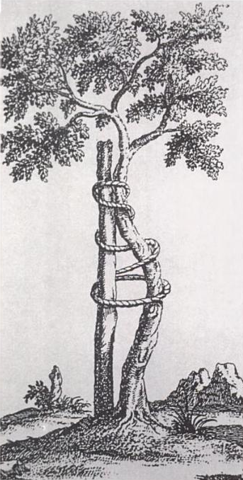 Figure 1 Tree of Andry. A symbol of orthopaedics. Original source of the image: Nicolas Andry (engraver unknown), “L’Orthopedie”1741. Immediate source is: Nicolas Andry, “Orthopaedia, or the Art of Correcting and Preventing Deformities in Children”, vol. 1, 1743, opp.211. Downloaded from: https://commons.wikimedia.org/wiki/File:Andry_tree.png.Table 1 Major current and historical recommendations about screening for scoliosis1The current evidence is insufficient to assess the balance of benefits and harms of the service. Evidence is lacking, of poor quality, or conflicting, and the balance of benefits and harms cannot be determined”[34]; 2For more details see Table 8; 3Formerly Canadian Task Force on the Periodic Health Examination. AAOS: American Academy of Orthopedic Surgeons; POSNA: Pediatric Orthopedic Society of North America, AAP: American Academy of Pediatrics; AIS: Adolescent idiopathic scoliosis; SOSORT: Scientific Society on Scoliosis Orthopaedic and Rehabilitation Treatment; SRS: Scoliosis Research Society.Table 2 Terms related to people-centred care and person-centred careTable 3 Generic standards of trustworthiness for guidelines and recommendationsTable 4 Screening-addressed standards of trustworthiness for guidelines and recommendationsTable 5 Wilson and Jungner screening principles, World Health Organization 1968[29]WHO: World Health Organization.Table 6 Fifty years after Wilson and Jungner, Consolidated principles for screening, 2018[9]1based on a systematic review and a modified Delphi consensus process, using 41 sets and 367 screening principles[9]; elaborations abridged; 2i.e. “recruitment, testing, information access, diagnosis, referral, treatment, follow-up, patient education and support, staff training and program management and evaluation”[9].Table 7 “Drivers of overdiagnosis” and their relation to scoliosis screeningAIS: Adolescent idiopathic scoliosis.Table 8 Unmet and partially met United States Preventive Services Task Force[26] and United Kingdom National Screening Committee[43] key questions and criteria, tested in recommendation formulation on screening for scoliosis1There are 20 United Kingdom National Screening Committee screening criteria, addressing the condition, the test, the intervention, the programme, and implementation criteria; the table includes criteria categorised as “unmet” or “partially met” in the Screening for adolescent idiopathic scoliosis: external review against programme appraisal criteria for the United Kingdom National Screening Committee[43]. AIS: Adolescent idiopathic scoliosis; RCT: Randomised controlled trial; CCT: Clinical controlled trial; FBT: Forward bend test.Institution, yrRecommendationStandard of developmentCharacteristicsCurrent recommendations:Current recommendations:Current recommendations:Current recommendations:United States Preventive Services Task Force, 2018[34]No recommendation1suggestion for practice: “(…) If the service is offered, patients should understand the uncertainty about the balance of benefits and harms”Systematically developed; Screening programme criteria-basedMethods and standards following the USPSTF Procedure Manual; Systematic review addressing six key questions2; Previous recommendation (2004): against screeningAAP Bright Futures Guidelines, 2017/ 2019[36]Recommended(examination of the back)Endorsement of the SRS/AAOS/ POSNA/AAP 2015 position (below)Examinations for scoliosis and “other abnormalities” during all (11-21 yr) Adolescence Health Supervision VisitsSOSORT, 2016 (published 2018)[35]Recommended (school screening programmes)Consensus-basedDelphi method; Panel of experts and scoliosis conservative treatment practitioners; 2007 SOSORT screening consensus paper[45] recommended as “a reference for specific insights”United Kingdom National Screening Committee, 2016[32]Not recommended(national population-based screening programme)Systematically developed; United Kingdom National Security Council (2015) screening programme criteria-basedBased on systematic evidence review[43]; Criteria addressing the condition, the test, the intervention in terms of a clinically, socially and ethically acceptable screening programme1; Recommendation sustained (2006, 2012)SRS/AAOS/ POSNA/AAP, 2015[33,46]Recommended(to be conducted in a medical home setting)Opinion-based; narrative, including information on new evidenceReaders encouraged “to reach their own decisions” as the statement is not based on a systematic review; position confirmed[40] after the USPSTF 2018 recommendationSRS International Task Force, 2013[31]Recommended(school screening)Consensus-based; research synthesis-guidedExpert consensus (Delphi method, seven surgeons, epidemiologist) on test technical efficacy, clinical, program, treatment, and cost effectiveness, using a dedicated systematic review[47] and other available critical literature reviewsHistorical (and discontinued) recommendations:Historical (and discontinued) recommendations:Historical (and discontinued) recommendations:Historical (and discontinued) recommendations:National Health and Medical Research Council, Australia, 2002[48]Not recommended (rescinded guideline, not updated, archived[48])Systematically developedBased on critical review against criteria of screening tests characteristics, treatment effectiveness, burden of suffering; No current guidelines or guidelines in developmentCanadian Task Force on Preventive Health Care3, 1994[49]No recommendation: insufficient evidence to recommend for or against (historical guideline, not updated[49])Systematically developedBased on critical review of the evidence of benefits and harms of screening and treatment; No current guidelines or guidelines in developmentTermsTermsPeople-centred care“Organised around the health needs and expectations of people rather than diseases (…) requires that people have the education and support they need to make decisions and participate in their own care”[5]; “extends the concept of patient-centred care to individuals, families, communities and society”[66]Person-centred care“Care approaches that see the person as a whole with many levels of needs and goals, with these needs coming from their own personal and social determinants of health”[5]Engagement “Involving people and communities in the design, planning and delivery of health services that (…) enable them to make choices about care and treatment options”[66]Patient decision aids“Evidence-based tools designed to help patients specific and deliberated choices among health-care options”[72]Shared decision-making“Process through which clinicians and patients make health care choices together”[67]Institute of Medicine, 2011[10] Guidelines International Network, 2012[11]1. Establishing transparency; 2. Management of conflicts of interest; 3. Guideline development group composition: multidisciplinary group, methodologist involvement, patient and public perspectives; 4. Clinical practice guideline – systematic review intersection/ use of systematic review evidence; 5. Evidence foundations for and rating strength of recommendations; 6. Specific and unambiguous articulation of recommendations; 7. External review; 8. Updating1. Composition of guideline development group; 2. Decision-making process; 3. Conflicts of interest; 4. Scope of a guideline; 5. Methods; 6. Evidence reviews; 7. Guideline recommendations;8. Rating of evidence and recommendations; 9. Peer review and stakeholder consultations; 10. Guideline expiration and updating; 11. Financial support and sponsoring organization”“How to use guidelines and recommendations about screening”, Evidence-Based Medicine Working Group, 1999[28]“Are the recommendations valid? Is there randomized controlled trial evidence that earlier intervention works?Were the data identified, selected and combined in an unbiased fashion?What are the recommendations and will they help you in caring for your patients?What are the benefits?What are the harms?How do these compare in different people and with different screening strategies?What is the impact of people’s values and preferences?What is the impact of uncertainty?What is the cost-effectiveness?”“Principles of early disease detection” Wilson and Jungner, WHO, 1968[29]1 The condition sought should be an important health problem2 The natural history of the condition, including development from latent to declared disease, should be adequately understood3 There should be a recognizable latent or early symptomatic stage4 There should be a suitable test or examination5 The test should be acceptable to the population6 There should be an agreed policy on whom to treat as patients7 There should be an accepted treatment for patients with recognized disease8 Facilities for diagnosis and treatment should be available9 The cost of case-finding (including diagnosis and treatment of patients diagnosed) should be economically balanced in relation to possible expenditure on medical care as a whole10 Case-finding should be a continuing process and not a “once and for all” project“Consolidated principles for screening” Dobrow et al[9], 20181“Disease/condition principles:1 Epidemiology of the disease or condition (..) should be adequately understood, and the disease or condition should be an important health problem2 Natural history of disease or condition (…) should be adequately understood, the disease or condition is well-defined, and there should be a detectable preclinical phase3 Target population for screening (…) should be clearly defined (e.g., with an appropriate target age range), identifiable and able to be reachedTest/ intervention principles:4 Screening test performance characteristics (…) should be appropriate for the purpose, with all key components specific to the test (…) being accurate (…) and reliable or reproducible. The test should be acceptable to the target population and it should be possible to perform or administer it safely, affordably and efficiently5 Interpretation of screening test results. Screening test results should be clearly interpretable and determinate (e.g., with known distribution of test values and well-defined and agreed cut-off points) to allow identification of the screening participants who should (and should not) be offered diagnostic testing and other postscreening care6 Postscreening test options. There should be an agreed (…) course of action for screening participants with positive screening test results that involves diagnostic testing, treatment or intervention, and follow-up care that will modify the natural history and clinical pathway for the disease or condition; that is available, accessible and acceptable to those affected; and that results in improved outcomes (…). The burden of testing on all participants should be understood and acceptable, and the effect of false-positive and false-negative tests should be minimalProgram/ system principles:7 Screening program infrastructure (…)8 Screening program coordination and integration (…)9 Screening program acceptability and ethics. All components of the screening program2 should be clinically, socially and ethically acceptable to screening participants, health professionals and society, and there should be effective methods for providing screening participants with informed choice, promoting their autonomy and protecting their rights10 Screening program benefits and harms. The expected range and magnitude of benefits (…) and harms (…) for screening participants and society should be clearly defined and acceptable, and supported by existing high-quality scientific evidence (or addressed by ongoing studies) that indicates that the overall benefit of the screening program outweighs its potential harms11 Economic evaluation of screening program (…) (e.g., cost-effectiveness analysis, cost–benefit analysis and cost–utility analysis) (…), using a health system or societal perspective, (…) to assess the full costs and effects of implementing, operating and sustaining the screening program while clearly considering the opportunity costs and effect of allocating resources to other potential nonscreening alternatives (…)12 Screening program quality and performance management (…)“Drivers of overdiagnosis”, 
Kale et al[77], 2018“Drivers of overdiagnosis”, 
Kale et al[77], 2018Examples of disputable and unclear 
scoliosis issuesCategoryFactorExamples of disputable and unclear 
scoliosis issuesBroadening disease definitionsLowering of diagnostic thresholdsCut-off point of 10° Cobb, treatment starts from 20°-25° Cobb[26,43]; proposed 6° Cobb cut-off point[79]Broadening disease definitionsRecognition of risk factors as pre-diseasesMild scoliosis with no symptoms, disputable risk of progression; inconclusive/unconvincing evidence for treatment effectivenessTechnologyUse of advanced technology for diagnosisProposals of advanced imaging technologies[79,80]; and follow-up tests connected to potential overdiagnosisTechnologyUse of more sensitive screening testsProposals of advanced imaging technologies[79,80]; and follow-up tests connected to potential overdiagnosisPublic health interventionsWidespread screeningScreening programmes mainly school-based[26,56]; millions of adolescents subjected to school screening[56,62-64]Culture of medical careValue of diagnosis for its own sakeTesting encouraged by professional organisations[33,35,36,46,59]Clinician cognitive errorsOverestimation of benefit of therapy in mild or low risk diseaseEvidence-to-practice gaps as regards effectiveness of early conservative treatment[25,26,42] and differences in long term health outcomes between treated and untreated people[26,43,81]System factorsFinancial incentives for more testing-Evidence limitationsLack of clarity regarding disease spectrum in studies of diagnostic accuracyDisputable AIS severity divisions (mild–moderate–severe) vs broad and unspecified curve spectrums (e.g 10°-50° Cobb) and screening test accuracy[26,43]CriterionFindings/conclusionsKey Questions, United States Preventive Services Task Force, 2018[26]:Key Questions, United States Preventive Services Task Force, 2018[26]:Does screening for improve: (1) health AIS outcomes, and (2) the degree of abnormal spinal curvature in childhood or adulthood?No relevant RCTs or CCTs, evaluating the impact of screening on curve severity or adult health outcomesWhat is the association between severity of spinal curvature in adolescence and health outcomes in adulthood?No studies directly addressing this question: none of two included studies reported health outcomes data stratified by curve degree at skeletal maturityWhat are the harms of screening for AIS?No studies met inclusion criteriaWhat are the harms of treatment of AIS that has a Cobb angle of less than 50° at diagnosis?Harms of bracing reported in one good-quality study[,81] (relatively benign skin problems and nonback pain; one out of 146 participants hospitalised due to anxiety and depression); no other studies or evidence on other harmsScreening criteria1, United Kingdom National Screening Committee, 2016[43]:Screening criteria1, United Kingdom National Screening Committee, 2016[43]:There should be a simple, safe, precise and validated screening testNot met; Poor PPV of FBT test in distinguishing whether treatment or observation is needed; potential overdetection, waste of resources and unnecessary x-ray exposureThe distribution of test values in the target population should be known and a suitable cut-off level defined and agreedPartially met; No single established cut-off value; other uncertainties, including additional use of Moiré topography and optimal screening ageThere should be an effective treatment or intervention for patients identified through early detection, with evidence of early treatment leading to better outcomes than late treatmentNot met; Two studies were eligible, but were conducted in clinically detected cases, and did not compare treatment after screen detection and after clinical detection; no evidence found on effectiveness of conservative treatments of mild scoliosis and on surgical treatment outcomes in screen-detected vs clinically detected severe casesThere should be agreed evidence based policies covering which individuals should be offered treatment and the appropriate treatment to be offeredPartially met; Specific Cobb angle cut-off for observation or treatment introduction, or a particular treatment approach, difficult to identifyThere should be evidence that the complete screening programme (test, diagnostic procedures, treatment/ intervention) is clinically, socially and ethically acceptable to health professionals and the publicNot met; Adherence to bracing prescribed following screen detection difficult to define/recognise; no studies on adherence to other conservative treatments or on uptake following recommendation for surgery